The Federation of Boskenwyn & Germoe Schools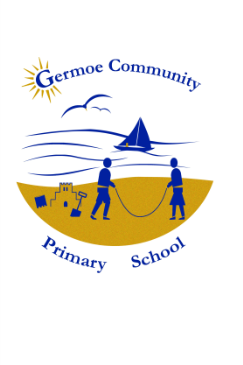 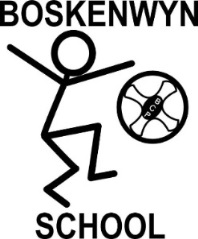 STAFF CONDUCTThis policy should be read in conjunction with:Cornwall Council Code of Conduct (10a)Induction PolicyStaff HandbookDignity at Work PolicyAnti-Bullying PolicyTeacher Appraisal and Capability PolicyWhistleblowing PolicyGuidance for Safer Working PracticesPURPOSEThe purpose of this policy is to build positive relationships, teamwork and harmony at the Federation School. To create a safe, comfortable workplace where all staff feel able to speak freely, praise one another and blow the whistle on any misconduct of any sort; a zero tolerance strategy to maintain high standards in conduct, consideration and caring as a role model for children. To ensure all members of staff are treated with dignity and respect. CODE OF CONDUCTThe Code of Conduct forms part of an employee’s contract. Failure to comply will result in disciplinary action. Unacceptable behaviour, intimidation, inappropriate gestures or unprofessional behaviour such as derogatory comments, breach of confidentiality is not acceptable and any member of staff displaying any of these behaviours will be immediately be suspended pending investigation. It is vital that any of the above is reported immediately (see whistleblowing policy) or this will be seen as condoning the behaviour. APPROPRIATE RELATIONSHIPS WITH CHILDRENStaff are in a position of trust and have a duty to safeguard and protect both children and themselves. All staff will be accountable for the way they exercise authority, manage risk, use resources, protect children. Confidential information about a child should be passed to the DSL or cover DSL and not discussed with others. SAFER WORKING PRACTICESAll staff must read and sign the above to ensure they protect themselves against any allegations. It is a guidance on dress/appearance, personal life/school life, gifts, social contact, physical contact (see Staff Noticeboard).PROFESSIONAL RELATIONSHIPSAll staff must conduct themselves professionally at all times. Discussing the school, the staff, the children outside of school when ex-members of staff, parents or others in general is not acceptable and will result in suspension pending investigation. The school name should not be used, nor the village name if present staff are on a social event with non-staff members and in which circumstance could damage the reputation of the school or the village. Posting photos on social networking sites or tagging staff members when the post is connected to school or the name “Germoe” is not acceptable and will result in suspension pending investigation. None of the Germoe staff live in Germoe and therefore, should not be connected with Germoe unless in a professional capacity. STAFF WELLBEINGAll staff will be invited to participate in half termly events in order to build positive relationships and team building. (See staff wellbeing policy)This policy is to be read and signed by all staff and adhered to at all time in conjunction with aforementioned policies. It will be reviewed annually by staff and Governors.Revised: January 2016………………………………………………………………..		P Quinney (Executive Head Teacher)……………………………………………………………………R Monhemius (Chair of Governors)